B2 Module Summary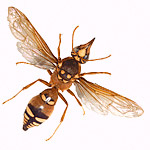 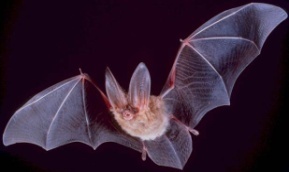 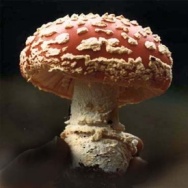 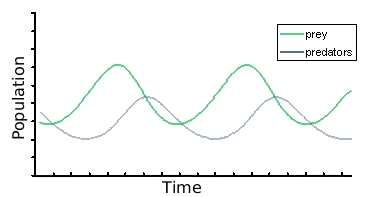 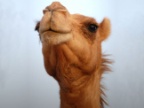 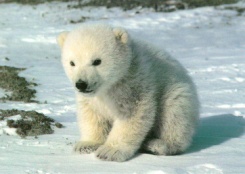 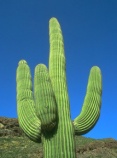 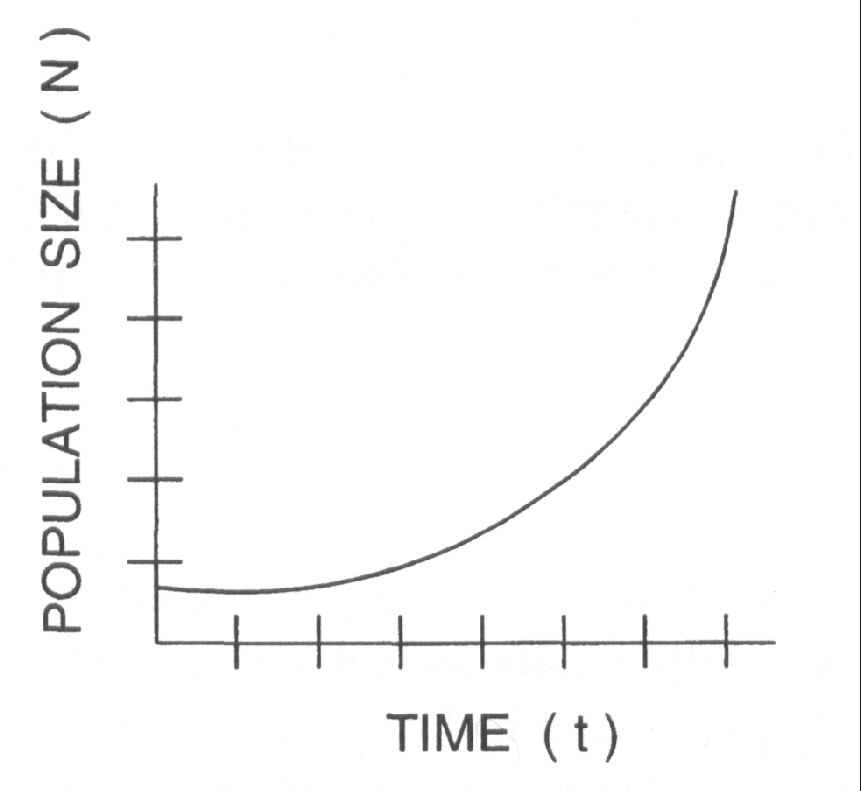 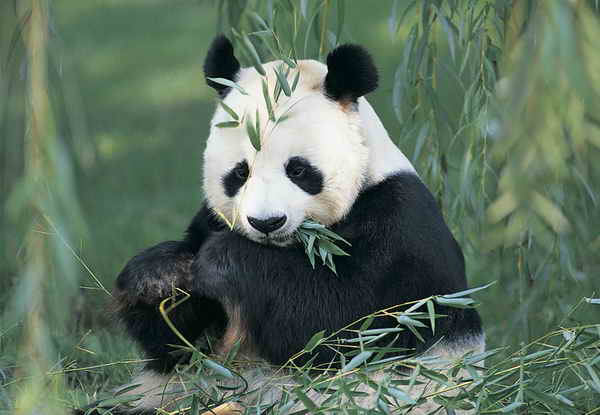 